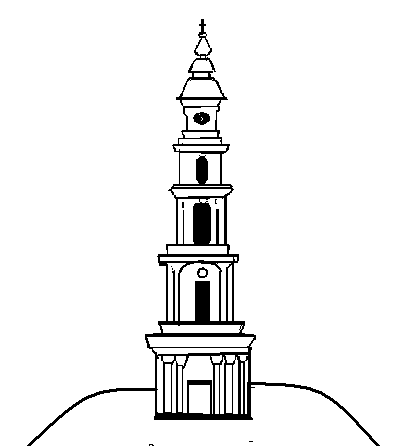 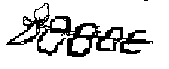 Российская ФедерацияИвановская областьЛежневский муниципальный районСовет  Лежневского городского поселения Р Е Ш Е Н И Е       от 10 марта 2010 г.                                                                                 №  28Об  утверждении   Порядка  владения, пользования  и  распоряжения  муниципальным  имуществом  Лежневского  городского  поселения (в редакции решения Совета Лежневского городского поселения от 29.10.2015 № 9, от 24.03.2016 № 17, от 29.06.2017 № 30)В целях  приведения  муниципальных  правовых  актов в соответствие  с  действующим законодательством и Уставом  Лежневского  городского  поселения, Совет Лежневского городского поселения решил:	Утвердить   Порядок владения, пользования и распоряжения муниципальным имуществом Лежневского городского поселения (прилагается).Решение Совета Лежневского городского поселения от 23.05.2007 №44 «Об утверждении Порядка владения, пользования и распоряжения муниципальным имуществом Лежневского городского поселения» признать утратившим силу.Контроль за исполнением настоящего решения возложить на администрацию Лежневского городского поселения.4. Настоящее решение вступает в силу с момента его обнародования.Глава Лежневского городского поселения                                            О.А.АстраханцеваПОРЯДОКВЛАДЕНИЯ, ПОЛЬЗОВАНИЯ И РАСПОРЯЖЕНИЯ МУНИЦИПАЛЬНЫМИМУЩЕСТВОМ ЛЕЖНЕВСКОГО ГОРОДСКОГО ПОСЕЛЕНИЯНастоящий Порядок разработан в целях обеспечения эффективного использования и организации контроля за сохранностью муниципальной собственности Лежневского городского поселения в соответствии с   Гражданским кодексом РФ, Федеральными законами РФ «О приватизации государственного и муниципального имущества» № 178-,ФЗ от 21.12.2001 г. (в действующей редакции), «О государственных и муниципальных унитарных предприятиях» № 161-ФЗ  от 14.11.2002 г. (в действующей редакции), «Об общих принципах организации местного самоуправления в Российской Федерации» № 131-ФЗ от 06.10.2003 г. (в действующей редакции), Законом Ивановской области «О порядке управления и распоряжения имуществом, находящимся в государственной собственности Ивановской области» № 41-ОЗ от 30.04.2003 (в действующей редакции), Уставом Лежневского городского поселения, Уставом Лежневского муниципального района, постановленем Администрации Лежневского муниципального района Ивановской области от 30.09.2015г. №366 «Об исполнении полномочий исполнительно-распорядительного  органа местного самоуправления Лежневского городского поселения Администрацией Лежневского муниципального района Ивановской области». Настоящий Порядок регламентирует особенности правового, экономического и организационного порядка в части управления и распоряжения имуществом Лежневского городского поселения.Глава I. ОСНОВНЫЕ ПОЛОЖЕНИЯСтатья 1. Муниципальная собственность поселения 1.1. Муниципальной собственностью Лежневского городского поселения  является имущество, принадлежащее на праве собственности Лежневскому городскому  поселению.1.2. Имущество, находящееся в муниципальной собственности Лежневского городского поселения, закрепляется за муниципальными предприятиями и учреждениями на праве хозяйственного ведения и оперативного управления  в  соответствии  действующим законодательством.  Средства  бюджета городского поселения и иное муниципальное имущество Лежневского городского поселения, не закрепленное за муниципальными предприятиями и учреждениями, составляют муниципальную казну Лежневского городского поселения. 1.3. Отнесение имущества к собственности Лежневского городского поселения  осуществляется в порядке, установленном действующим законодательством.Статья 2. Отношения, регулируемые настоящим Порядком2.1. Сфера действия настоящего Порядка распространяется на отношения, связанные:а) с созданием, реорганизацией и ликвидацией муниципальных унитарных предприятий и учреждений, находящихся в муниципальной собственности Лежневского городского поселения;б) с владением, пользованием и распоряжением имуществом, закрепленным за муниципальными унитарными предприятиями и учреждениями поселения, находящимися в собственности Лежневского городского поселения  акциями, долями хозяйственных обществ и иным имуществом, составляющим муниципальную казну поселения (за исключением средств  бюджета городского поселения);в) с принятием и (или) приобретением имущества в муниципальную собственность Лежневского городского поселения;г) с передачей имущества, находящегося в муниципальной собственности Лежневского городского поселения, в областную собственность и собственность Российской Федерации.2.2. Действие настоящего Порядка не распространяется на:а) владение, пользование и распоряжение земельными и природными ресурсами;б) проведение приватизации объектов муниципальной собственности Лежневского городского поселения;в) распоряжение средствами  бюджета городского поселения;г) управление жилищным фондом.Статья 3. Состав собственности Лежневского городского поселения 3.1. Собственностью Лежневского городского поселения является имущество, принадлежащее Лежневскому городскому поселению  на праве собственности после разграничения государственной собственности в Российской Федерации на федеральную собственность, государственную собственность субъектов Российской Федерации и муниципальную собственность, а также иное имущество, приобретенное в собственность Лежневского городского поселения  в соответствии с действующим законодательством.3.2. В состав собственности Лежневского городского поселения  входят:- средства местного бюджета;- муниципальные внебюджетные фонды;- муниципальные финансово-кредитные организации;- земельные участки,  пруды и обводненные карьеры на территории поселения;- имущество органов местного самоуправления (движимое и недвижимое);- муниципальный жилищный фонд и нежилые помещения;- муниципальные предприятия и учреждения и имущество, закрепленное за ними на праве хозяйственного ведения и оперативного управления;- доли (вклады) в уставных (складочных) капиталах хозяйственных обществ и товариществ, ценные бумаги, включая акции акционерных обществ, продукты интеллектуального и творческого труда;- культурные и исторические ценности местного значения и другое движимое и недвижимое имущество, находящееся в собственности поселения;- в собственности Лежневского городского поселения  может находиться имущество, находящееся за пределами Лежневского городского поселения; - инженерные сооружения, дороги с соответствующей инфраструктурой;       - иное имущество, приобретенное Лежневским городским поселением в соответствии с действующим законодательством.Статья 4. Приобретение и регистрация права собственности на имущество и объекты муниципальной собственности4.1. Право собственности и другие вещные права на недвижимое имущество, являющееся муниципальной собственностью Лежневского городского поселения, ограничения этих прав, их возникновение, переход и прекращение, а также сделки с этим имуществом подлежат государственной регистрации в Едином государственном реестре прав в случаях и в порядке, установленных действующим законодательством.4.2. При государственной регистрации права собственности на недвижимое имущество муниципальной казны Лежневского городского поселения  и сделок с ним от имени Лежневского городского поселения  выступает администрация Лежневского муниципального района.4.3. Заявление о государственной регистрации ограничения (обременения) прав на недвижимое имущество, находящееся в собственности Лежневского городского поселения, подается лицом, в пользу которого устанавливается такое ограничение (обременение), если иное не предусмотрено федеральным законом.4.4. Ответственными за подготовку и оформление документов для государственной регистрации являются:а) права собственности Лежневского городского поселения  на недвижимое имущество - администрация Лежневского муниципального района за счет средств местного бюджета;б) права хозяйственного ведения и оперативного управления - правообладатели за счет средств предприятий и учреждений;в) права аренды муниципальных нежилых помещений (зданий) - арендаторы за свой счет;г) иное ограничение (обременение) права собственности и иных вещных прав на муниципальную собственность правами третьих лиц (ипотека, залог, сервитут и др.) - приобретающее указанные права лицо за свой счет;д)отчуждение права собственности Лежневского городского поселения  - приобретающее право собственности лицо за свой счет под контролем администрации.4.5. От имени и в интересах Лежневского городского поселения при государственной регистрации права муниципальной собственности на недвижимое имущество, а также при государственной регистрации сделок с указанным имуществом выступает администрация Лежневского муниципального района в рамках ее компетенции в соответствии с действующим законодательством и актами органов местного самоуправления Лежневского городского поселения.4.6. Держателем подлинников свидетельств о государственной регистрации права собственности Лежневского городского поселения  на недвижимое имущество является администрация Лежневского муниципального района.Статья 5. Муниципальная собственность как объект вещного права и предмет обязательств5.1. Имущество, находящееся в муниципальной собственности, закрепляется за муниципальными унитарными предприятиями на праве хозяйственного ведения, за муниципальными учреждениями на праве оперативного управления.5.2. Собственник имущества - Лежневское городское поселение - отвечает по своим обязательствам всем принадлежащим ему на праве собственности имуществом, кроме имущества, которое в соответствии с законами Российской Федерации может находиться только в муниципальной собственности.5.3. По решению Совета городского поселения в соответствии с данным Порядком правами пользования муниципальной собственностью могут быть наделены любые физические и юридические лица, которые осуществляют свои права в пределах, установленных законодательством Российской Федерации и договорами об использовании муниципальной собственности.5.4. В случае нарушения порядка использования имущества, закрепленного на праве хозяйственного ведения или оперативного управления, оно по решению главы поселения может быть изъято у муниципального унитарного предприятия или учреждения. Порядок изъятия имущества, переданного в хозяйственное ведение или оперативное управление, устанавливается решением Совета Лежневского городского поселения в каждом случае в соответствии с действующим законодательством.Статья 6. Формы реализации прав собственника в отношении имущества Лежневского городского  поселения 6.1. Права собственника в отношении имущества Лежневского городского поселения  реализуются в следующих формах:- разработки и исполнения программы приватизации муниципального имущества;- продажи;- безвозмездной передачи, за исключением случаев приватизации, мены;- закрепления или передачи по договору при создании унитарного предприятия или учреждения;- аренды;- передачи в залог и доверительное управление;- ликвидации или реорганизации юридического лица;- проведения процедур несостоятельности (банкротства);- приобретения за счет средств местного бюджета имущества (в том числе акций, долей, паев) в муниципальную собственность Лежневского городского поселения;-контрольно-ревизионных функций, связанных с анализом эффективности использования имущества, принадлежащего Лежневскому городскому поселению, в том числе контроля за деятельностью инвестиционных фондов, других участников фондового рынка, а также защиты прав акционеров; - другие формы, предусмотренные действующим законодательством.Статья 7. Полномочия органов местного самоуправления и должностных лиц местного самоуправления по вопросам управления и распоряжения муниципальной собственностью7.1. Управление муниципальной собственностью от имени муниципального образования осуществляет  администрация Лежневского муниципального района, в порядке, установленном  Советом  Лежневского городского поселения. 7.2. Полномочия органов местного самоуправления и (или) должностных лиц местного самоуправления по управлению и распоряжению муниципальной собственностью, порядок управления и распоряжения муниципальной собственностью, в том числе продажи, сдачи в аренду, создания, реорганизации и ликвидации муниципальных унитарных предприятий и учреждений, порядок внесения вкладов в уставные капиталы хозяйственных товариществ и обществ, порядок передачи имущества некоммерческим организациям устанавливаются Уставом Лежневского городского  поселения, настоящим Порядком и иными правовыми актами органов местного самоуправления Лежневского городского поселения, принятыми в соответствии с законодательством Российской Федерации, законами Ивановской области, Уставом Лежневского муниципального района.7.3. К компетенции  Совета Лежневского городского поселения относится:а) утверждение Порядка управления и распоряжения муниципальной собственностью;         б) осуществление контроля за деятельностью администрации по управлению и распоряжению муниципальной собственностью;в) принятие решений:- об утверждении плана приватизации муниципального имущества;         - о приобретении имущества в собственность Лежневского городского поселения  за счет средств местного бюджета, если для приобретения этого имущества потребуются дополнительные расходы;        - о передаче муниципального имущества в собственность Ивановской области и Российской Федерации;        - о принятии и (или) приобретении имущества в собственность Лежневского городского поселения безвозмездно, а также за счет средств федерального бюджета и бюджета субъекта РФ в соответствии с целевыми программами;  - принимает решения о создании, реорганизации, ликвидации муниципальных предприятий и учреждений.7.4. Исключен Решением Совета Лежневского городского поселения от 24.03.2016г. №17.Глава II. ПОРЯДОК УПРАВЛЕНИЯ И РАСПОРЯЖЕНИЯМУНИЦИПАЛЬНЫМ ИМУЩЕСТВОМ, ПЕРЕДАННЫМ МУНИЦИПАЛЬНЫМУНИТАРНЫМ ПРЕДПРИЯТИЯМСтатья 8. Учреждение и ликвидация муниципальных унитарных предприятий8.1. Муниципальные унитарные предприятия создаются, реорганизуются и ликвидируются по решению Совета Лежневского городского поселения на основании представления Главы Лежневского муниципального района в соответствии с законодательством Российской Федерации, законодательством Ивановской области, настоящим Порядком, иными правовыми актами, принятыми Советом Лежневского городского поселения.8.2. Правовое положение, порядок создания, реорганизации и ликвидации муниципальных унитарных предприятий, права и обязанности собственника их имущества определяются Гражданским Кодексом РФ, Федеральным законом «О государственных и муниципальных унитарных предприятиях», законами Ивановской области, муниципальными правовыми актами.8.3. Муниципальное предприятие может быть создано в случаях, предусмотренных законодательством Российской Федерации. Решение об учреждении унитарного предприятия должно определять цели и предмет деятельности унитарного предприятия.8.4. Перечень имущества, закрепляемого за унитарным предприятием на праве хозяйственного ведения, устанавливается постановлением администрации Лежневского муниципального района. 8.5. Функции учредителя предприятия от имени Лежневского городского поселения  осуществляет администрация Лежневского муниципального района.8.6. Учредительным документом предприятия является его устав, утвержденный Администрацией Лежневского муниципального района, зарегистрированный в установленном действующим законодательством порядке.Статья 9. Имущество муниципальных унитарных предприятий9.1. Имущество муниципальных унитарных предприятий является собственностью Лежневского городского поселения  и закрепляется за предприятием на праве хозяйственного ведения на условиях и в порядке, предусмотренных законодательством Российской Федерации, Ивановской области, муниципальными правовыми актами.9.2. Имущество муниципального унитарного предприятия формируется за счет средств, выделяемых целевым назначением из бюджета Лежневского городского поселения, имущества, передаваемого из местной казны, прибыли от собственной хозяйственной деятельности и иных источников в соответствии с законодательством и уставом предприятия.9.3. Предприятие владеет, пользуется и распоряжается переданным ему муниципальным имуществом в соответствии с целями и видами деятельности, определенными уставом предприятия, в пределах, установленных действующим законодательством.9.4. Плоды, продукция и доходы от использования имущества, находящегося в хозяйственном ведении предприятия, а также имущество, приобретенное предприятием по договору или иным основаниям, поступают в хозяйственное ведение и являются муниципальной собственностью Лежневского городского поселения.Статья 10. Финансирование деятельности муниципального унитарного предприятия10.1. Источниками финансирования деятельности муниципальных унитарных предприятий являются:- прибыль от реализации товаров, работ, услуг;- выделяемые целевым назначением средства из бюджета городского поселения. Решение о выделении предприятию средств из местного бюджета осуществляется по решению Совета Лежневского городского поселения. Указанные средства на финансирование муниципальных предприятий предусматриваются в бюджете поселения отдельной строкой. Неиспользованные по истечении года бюджетные ассигнования подлежат возврату в бюджет поселения;- заемные денежные средства коммерческих банков, предприятий (коммерческое кредитование) в соответствии с действующим законодательством.10.2. Ежеквартально муниципальное унитарное предприятие представляет администрации Лежневского муниципального района отчет о финансово-хозяйственной деятельности.10.3. Собственник имущества муниципального предприятия имеет право на получение части прибыли от использования имущества, находящегося в хозяйственном ведении такого предприятия.10.4. Муниципальное предприятие ежегодно перечисляет в соответствующий бюджет часть прибыли, остающейся в его распоряжении после уплаты налогов и иных обязательных платежей, в порядке, в размерах и в сроки, которые устанавливаются постановлением Администрации Лежневского муниципального района  в соответствии с действующим законодательством.Статья 11. Проведение процедур несостоятельности (банкротства)11.1. В целях реализации государственной политики по делам о несостоятельности (банкротстве) предприятий администрация Лежневского муниципального района наделяется правом представлять от имени Лежневского городского поселения  интересы собственника при решении вопросов о несостоятельности (банкротстве) муниципальных предприятий, находящихся в собственности Лежневского городского поселения, а также предприятий и организаций, в капитале которых имеется доля собственности Лежневского городского поселения.11.2. В рамках предоставленного права по делам о несостоятельности (банкротстве) финансовый отдел Администрации Лежневского муниципального района  рассматривает финансовое состояние предприятий и принимает решения о неплатежеспособности и неудовлетворительной структуре баланса.11.3. В рамках предоставленного права по делам о несостоятельности (банкротстве) администрация осуществляет следующие функции:1) принятие обязательного для предприятия-должника решения о внесении таким предприятием в арбитражный суд заявления о возбуждении дела о несостоятельности (банкротстве);2) внесение в арбитражный суд ходатайства о проведении внешнего управления имуществом предприятия-должника, о проведении его санации;3) представление в арбитражный суд заключения по плану проведения внешнего управления имуществом должника;4) утверждение решения о добровольной ликвидации предприятия-должника.11.4. Администрация Лежневского муниципального района выступает от имени Лежневского городского поселения  в качестве кредитора при решении вопросов о несостоятельности (банкротстве) предприятий вне зависимости от формы собственности в случае неисполнения предприятиями обязательств по платежам в бюджет. 11.5. Администрация Лежневского муниципального района принимает участие в подборе лиц для назначения арбитражными и конкурсными управляющими.11.6. Предприятия, должностные лица  обязаны по запросу администрации Лежневского муниципального района представлять документы и иную информацию, необходимую для осуществления функций по делам о несостоятельности (банкротстве) предприятий.11.7. При продаже муниципальных предприятий-должников администрация руководствуется Федеральным законом от 26 октября 2002г. № 127-ФЗ «О несостоятельности (банкротстве)» (в действующей редакции).11.8. Средства от продажи предприятий-должников, находящихся в собственности Лежневского городского поселения, распределяются в соответствии с действующим законодательством.Глава III. ПОРЯДОК УПРАВЛЕНИЯ И РАСПОРЯЖЕНИЯМУНИЦИПАЛЬНЫМ ИМУЩЕСТВОМ, ЗАКРЕПЛЕННЫМ ЗА МУНИЦИПАЛЬНЫМИУЧРЕЖДЕНИЯМИ НА ПРАВЕ ОПЕРАТИВНОГО  УПРАВЛЕНИЯСтатья 12. Муниципальное учреждение12.1. Муниципальное учреждение владеет, пользуется и распоряжается муниципальным имуществом на праве оперативного управления.12.2. Учреждение владеет и пользуется закрепленным за ним имуществом в пределах, установленных законом, в соответствии с целями своей деятельности, назначением этого имущества, и если иное не установлено законом, распоряжается этим имуществом с согласия собственника этого имущества.12.3. Муниципальное учреждение действует на основании законодательства Российской Федерации, Ивановской области, нормативных актов Лежневского городского поселения  и учредительных документов (положения или устава).12.4. Финансирование муниципальных учреждений осуществляется за счет средств местного бюджета.12.5. Муниципальным учреждениям, за исключением тех, которые выполняют управленческие функции, в соответствии с учредительными документами может быть предоставлено право осуществлять коммерческую деятельность, если она служит достижению целей, ради которых учреждения созданы, и соответствует этим целям.12.6. Если в соответствии с учредительными документами учреждению предоставлено право осуществлять приносящую доходы деятельность, то доходы, полученные от такой деятельности, и приобретенное за счет этих доходов имущество поступают в самостоятельное распоряжение учреждения и учитываются на отдельном балансе. Такое имущество не может быть изъято у учреждения без его согласия.12.7. Учреждение не вправе отчуждать или иным способом распоряжаться закрепленным за ним муниципальным имуществом и имуществом, приобретенным за счет средств, выделенных ему по смете.12.8. Передача имущества учреждения в аренду или безвозмездное пользование юридическим и физическим лицам осуществляется администрацией Лежневского муниципального района по согласованию с учреждением, если иное не установлено законом.Статья 13. Создание, ликвидация и реорганизация муниципального учреждения13.1. Муниципальное учреждение - организация, созданная по решению  Совета Лежневского городского поселения  для осуществления управленческих, социально-культурных и иных функций некоммерческого характера и финансируемая полностью или частично за счет средств местного бюджета (далее именуется учреждение).13.2. Муниципальное учреждение создается, ликвидируется и реорганизуется решением Совета Лежневского городского поселения по представлению Администрации  Лежневского муниципального района в соответствии с действующим законодательством.13.3. Учредителем  от имени Совета Лежневского городского поселения является администрация  Лежневского муниципального района. Учредительные документы учреждения (устав или положение) утверждаются  Администрацией Лежневского муниципального района по согласованию с Советом  Лежневского городского поселения.Статья 14. Управление учреждением14.1. Руководитель учреждения назначается на должность распоряжением Администрации Лежневского муниципального района.14.2. Трудовой договор с руководителем учреждения заключается  Администрацией Лежневского муниципального района.14.3. Руководитель несет ответственность за сохранность и использование по назначению закрепленного за учреждением имущества в порядке, установленном действующим законодательством.Статья 15. Контроль за сохранностью и использованием имущества учреждения15.1. Контроль за использованием по назначению и сохранностью имущества, закрепленного за учреждением, осуществляет учредитель, который вправе производить документальные и фактические проверки (ревизии, инвентаризации).15.2. Администрация Лежневского муниципального района вправе изъять неиспользуемое либо используемое не по назначению, а также не отраженное в балансе имущество учреждения и распорядиться им по своему усмотрению.Глава IV. ПОРЯДОК  УПРАВЛЕНИЯ  И  РАСПОРЯЖЕНИЯ  АКЦИЯМИ,ДОЛЯМИ  ЛЕЖНЕВСКОГО  ГОРОДСКОГО ПОСЕЛЕНИЯ  В  УСТАВНЫХ КАПИТАЛАХАКЦИОНЕРНЫХ ОБЩЕСТВ  И  КОММЕРЧЕСКИХ  ОРГАНИЗАЦИЙС  МУНИЦИПАЛЬНЫМ  УЧАСТИЕМСтатья 16. Учреждение и ликвидация акционерных обществ с муниципальным участием16.1. Акционерные общества с муниципальным участием учреждаются и ликвидируются в соответствии с правилами, установленными для акционерных обществ Гражданским кодексом Российской Федерации, федеральными законами «Об акционерных обществах», «О приватизации государственного и муниципального имущества», иными законодательными актами  Российской Федерации.Статья 17. Права администрации Лежневского муниципального района  в управлении акционерными обществами и коммерческими организациями с муниципальным участием17.1. Правом распоряжения принадлежащими поселению долями участия (паями и акциями) предприятий, относящихся к собственности Лежневского городского поселения Лежневского  муниципального района, обладает  администрация Лежневского муниципального района  в пределах своей компетенции.17.2. Администрация Лежневского муниципального района по согласованию с Главой  поселения  определяет формы и методы воздействия на хозяйствующие субъекты через акции (доли, паи), принадлежащие Лежневскому городскому поселению, в соответствии с действующим законодательством.17.3. Пакеты акций (в том числе контрольный пакет акций либо все акции) акционерных обществ, находящиеся в муниципальной собственности, обеспечивают администрации право участия в органах управления акционерных обществ. Представителем Лежневского городского поселения в органах управления акционерных обществ, акции которых находятся в собственности Лежневского городского поселения, является администрация Лежневского муниципального района, порядок назначения которого регламентируется действующим законодательством.17.4. Решение о назначении представителей Лежневского городского поселения в органы управления акционерных обществ, акции которых находятся в собственности Лежневского городского поселения, принимает Совет Лежневского городского поселения. Представители Лежневского городского поселения обязаны в порядке, устанавливаемом главой Лежневского городского поселения, согласовывать с Администрацией Лежневского муниципального района проекты решений органов управления акционерных обществ, которые они будут вносить и поддерживать, либо свое будущее голосование по проектам решений, предложенным другими членами органов управления обществ.17.5. Нарушения представителями Лежневского городского поселения в органах управления акционерных обществ, акции которых находятся в собственности Лежневского городского поселения, установленного порядка согласования проектов решений и голосования по проектам решений, а также в случае совершения действий в нарушение результатов согласования и решений администрации Лежневского городского  поселения  влекут дисциплинарную ответственность в порядке, установленном действующим законодательством.17.6. Представители Лежневского городского поселения в органах управления акционерных обществ, акции которых находятся в собственности Лежневского городского поселения, представляют не реже двух раз в год в порядке, установленном законодательством Российской Федерации, отчеты о деятельности соответствующих акционерных обществ.Статья 18. Ценные бумаги и долгосрочные инвестиции18.1. Функции управления ценными бумагами, находящимися в собственности Лежневского городского поселения, осуществляет администрация Лежневского муниципального района.18.2. Формами управления ценными бумагами могут быть:- непосредственное участие в управлении акционерного общества через представителей в совете директоров;- продажа акций открытых акционерных обществ на специализированном аукционе;- продажа акций открытых акционерных обществ через организатора торговли на рынке ценных бумаг;- передача в доверительное управление;- продажа акций открытых акционерных обществ по результатам доверительного управления.18.3. Администрация Лежневского муниципального района может передавать свои права и обязанности по вопросу управления долями участия (паи, акции) акционерных обществ (товариществ) муниципальным унитарным предприятиям.18.4. Администрация Лежневского муниципального района может приобретать доли участия (паи, акции) в капитале акционерных обществ (товариществ), развитие которых определяется задачами необходимости структурной перестройки имущественного комплекса Лежневского городского поселения, защиты природной среды.Глава V. ПОРЯДОК  УПРАВЛЕНИЯ  И  РАСПОРЯЖЕНИЯ  ИМУЩЕСТВОМ,СОСТАВЛЯЮЩИМ  МУНИЦИПАЛЬНУЮ  КАЗНУЛЕЖНЕВСКОГО  ГОРОДСКОГО  ПОСЕЛЕНИЯСтатья 19. Муниципальная казна Лежневского городского поселения 19.1. В состав казны Лежневского городского поселения  входит недвижимое и движимое имущество, в том числе средства местного бюджета, находящееся в собственности Лежневского городского поселения, не закрепленное за муниципальными унитарными предприятиями и муниципальными учреждениями.19.2. Муниципальная казна Лежневского городского поселения  формируется из имущества:- вновь созданного или приобретенного за счет средств местного бюджета;- переданного в установленном порядке из федеральной или муниципальной собственности;- переданного безвозмездно в собственность Лежневского городского поселения  юридическими и физическими лицами;- на законных основаниях изъятого у муниципальных унитарных предприятий и муниципальных учреждений;- поступившего в собственность Лежневского городского поселения  по другим законным основаниям.Статья 20. Совершение сделок и иные способы распоряжения имуществом, составляющим муниципальную казну Лежневского городского поселения 20.1. Лежневское городское поселение  отвечает по своим обязательствам имуществом, составляющим муниципальную казну поселения.20.2. Отчуждение имущества, составляющего муниципальную казну, в собственность граждан и юридических лиц осуществляется от имени Лежневского городского поселения Администрацией Лежневского муниципального района в порядке, установленном действующим законодательством.20.3. Передача имущества, относящегося к муниципальной казне, в безвозмездное пользование физическим и юридическим лицам, выполняющим социально значимые для поселения функции, в аренду, доверительное управление, в залог, а также закрепление на праве хозяйственного ведения за муниципальными унитарными предприятиями или на праве оперативного управления за муниципальными учреждениями, производится Администрацией Лежневского муниципального района в порядке, установленном настоящим Положением и постановлением Администрации  Лежневского муниципального района Ивановской области. Глава VII. АРЕНДА МУНИЦИПАЛЬНОГО ИМУЩЕСТВАЛЕЖНЕВСКОГО ГОРОДСКОГО ПОСЕЛЕНИЯСтатья 21. Аренда муниципального имущества21.1. Аренда допускается во всех сферах экономики Лежневского городского поселения  и может применяться в отношении муниципального имущества.21.2. В аренду могут быть переданы предприятия, структурные единицы предприятий, производства, цеха, иные подразделения предприятий как единые имущественные комплексы производственных фондов и других ценностей, отдельные здания, помещения, включая нежилые помещения в жилых домах и встроенно-пристроенные помещения, сооружения, оборудование, транспортные средства, инвентарь, инструмент, другие материальные ценности.21.3. Право сдачи в аренду недвижимого муниципального имущества Лежневского городского поселения и движимого принадлежит:- Администрации Лежневского муниципального района;-с согласия администрации Лежневского муниципального района - унитарным предприятиям, основанным на праве хозяйственного ведения.21.4. Арендаторами муниципального имущества могут выступать юридические и физические лица Российской Федерации, предприятия с иностранными инвестициями, международные объединения и организации с участием российских и иностранных юридических лиц, а также иностранные юридические и физические лица.21.5. Основным документом, регламентирующим взаимоотношения сторон при сдаче в аренду муниципального имущества, является договор аренды, заключенный на началах добровольности и равноправия сторон. Договор аренды, заключенный без согласия Администрации Лежневского муниципального района, в случаях, когда такое согласование предусмотрено действующим законодательством, является недействительным.21.6. Порядок предоставления в аренду и заключения договоров аренды муниципального имущества определяется Администрацией Лежневского муниципального района.21.7. Принятие решения об установлении методики расчета и размера базовой ставки арендной платы за пользование нежилыми помещениями, являющимися муниципальной собственностью, относится к компетенции Совета Лежневского городского поселения.21.8. Размер арендной платы устанавливается согласно методики расчета и размера базовой ставки, утвержденной решением Совета Лежневского городского поселения.21.9. Арендная плата от сдачи в аренду объектов недвижимости и иного муниципального имущества перечисляется в бюджет поселения.21.10. Администрация обеспечивает своевременное и качественное ведение документов по аренде, контроль сроков и размеров поступления арендной платы, учет муниципального имущества, переданного в аренду, контроль за выполнением договорных обязательств, в том числе за использованием имущества по назначению, организацию претензионной работы по договору аренды.21.11. Арендатор, принимающий муниципальное имущество Лежневского городского поселения в срочное возмездное владение и пользование, заключивший договор аренды, обеспечивает страховой защитой и пожарной безопасностью арендуемое имущество.21.12.Аренда объектов, для которых установлен особый режим пользования, производится с учетом особенностей, предусмотренных для данных объектов действующим законодательством.Глава VIII. ЗАЛОГ И ДОВЕРИТЕЛЬНОЕ УПРАВЛЕНИЕСтатья 22. Общие положения о залоге имущества, находящегося в собственности Лежневского городского поселения22.1. Залог является способом обеспечения обязательств, в соответствии с которым залогодержатель имеет право в случае неисполнения должником обязательства получить удовлетворение из стоимости заложенного имущества преимущественно перед другими кредиторами лица, которому принадлежит это имущество (залогодателя), за изъятиями, установленными законом.22.2. Постановления о передаче в залог имущества, находящегося в муниципальной казне, принимается   Администрацией Лежневского муниципального района с согласия Совета Лежневского городского поселения22.3. Передача в залог имущества, находящегося в муниципальной казне, возможна в качестве обеспечения обязательств Лежневского городского поселения.Статья 23. Общие положения о доверительном управлении23.1. Совет Лежневского городского поселения вправе принять решение о передаче имущества, находящегося в муниципальной собственности Лежневского городского поселения, в доверительное управление физическим и юридическим лицам.Договор доверительного управления имуществом, находящимся в муниципальной собственности Лежневского городского поселения, заключается администрацией  Лежневского муниципального района от имени собственника.23.2. Объектом доверительного управления может быть только индивидуально определенное имущество, в том числе предприятия и иные имущественные комплексы, отдельные объекты, относящиеся к недвижимому имуществу, ценные бумаги, права, удостоверенные бездокументарными ценными бумагами, исключительные права и другое имущество, за исключением денежных средств.23.3. Доверительным управляющим может быть только коммерческая организация либо индивидуальный предприниматель, за исключением унитарного предприятия.23.4. Выгодоприобретателем является бюджет городского поселения.Глава IX. ПОРЯДОК ПЕРЕДАЧИ ИМУЩЕСТВА, НАХОДЯЩЕГОСЯВ МУНИЦИПАЛЬНОЙ СОБСТВЕННОСТИ ЛЕЖНЕВСКОГО ГОРОДСКОГО ПОСЕЛЕНИЯ, В СОБСТВЕННОСТЬ РОССИЙСКОЙ ФЕДЕРАЦИИИЛИ СОБСТВЕННОСТЬ ИВАНОВСКОЙ ОБЛАСТИСтатья 24. Порядок передачи имущества, находящегося в муниципальной собственности Лежневского городского поселения, в собственность Российской Федерации или собственность Ивановской области24.1. Для передачи имущества, относящегося к муниципальной собственности Лежневского городского поселения, в собственность Российской Федерации или областную собственность администрация Лежневского муниципального района разрабатывает проект решения Совета Лежневского городского поселения, содержащий перечень объектов (имущества) и условия такой передачи, и представляет его Главе  Лежневского городского поселения для последующего внесения на рассмотрение Совета  Лежневского городского поселения.24.2. Для передачи имущества, находящегося в муниципальной собственности Лежневского городского поселения, в областную собственность к проекту решения Совета  Лежневского городского поселения дополнительно прилагается решение органа государственной власти Ивановской области о согласии принять объекты (имущество), предлагаемые к передаче в областную собственность.24.3. В случае передачи имущества, находящегося в муниципальной собственности Лежневского городского поселения, в областную собственность или собственность Российской Федерации на возмездной основе к проекту решения прилагается отчет об оценке рыночной стоимости имущества, произведенной в соответствии с законодательством Российской Федерации об оценочной деятельности.24.4. Администрация Лежневского муниципального района на основании решения Совета Лежневского городского поселения о передаче имущества, находящегося в муниципальной собственности Лежневского городского поселения, в областную собственность осуществляет передачу указанного имущества в установленном действующим законодательством порядке и вносит необходимые изменения в реестр имущества, находящегося в муниципальной собственности Лежневского городского поселения.24.5. Для передачи имущества, находящегося в муниципальной собственности Лежневского городского поселения, в собственность Российской Федерации решением Совета Лежневского городского поселения  утверждается перечень муниципального имущества Лежневского городского поселения, предлагаемого к передаче в собственность Российской Федерации, и определяются условия такой передачи.Администрация Лежневского муниципального района после принятия решения Советом депутатов Лежневского городского поселения об утверждении перечня муниципального имущества Лежневского городского поселения, предлагаемого к передаче в собственность Российской Федерации, направляет указанное решение с приложением необходимых документов в уполномоченный федеральный орган исполнительной власти для подготовки соответствующего решения Правительства Российской Федерации о принятии имущества (объектов), предлагаемого к передаче, в собственность Российской Федерации.После решения Правительства Российской Федерации о принятии имущества (объектов) в собственность Российской Федерации Администрация Лежневского муниципального района осуществляет передачу указанного имущества в установленном действующим законодательством порядке и вносит необходимые изменения в реестр имущества, находящегося в муниципальной собственности Лежневского городского поселения.Глава X. КОНТРОЛЬ  ЗА СОХРАННОСТЬЮ И ЭФФЕКТИВНОСТЬЮИСПОЛЬЗОВАНИЯ ИМУЩЕСТВА ЛЕЖНЕВСКОГО ГОРОДСКОГО ПОСЕЛЕНИЯСтатья 25. Контроль  за  сохранностью и использованием имущества25.1. Контроль за использованием по назначению и сохранностью имущества, переданного на праве хозяйственного ведения и оперативного управления предприятиям и учреждениям, либо в залог или в доверительное управление, осуществляет Администрация Лежневского муниципального района, которая вправе назначать и проводить документальные и фактические проверки (ревизии, инвентаризации), назначать аудиторские проверки.25.2. В случаях установления фактов неэффективного использования имущества либо использования его не в соответствии с целями и видами деятельности, определенными уставом предприятия или учреждения, Администрация Лежневского муниципального района вправе применить к руководителю предприятия или учреждения меры дисциплинарного воздействия, либо обратиться к Главе Лежневского городского поселения с предложением о реорганизации или ликвидации предприятия.25.3. Учет муниципальной собственности осуществляется в реестре имущества Лежневского городского поселения (далее - Реестр). Обязанности по ведению Реестра осуществляет Администрация Лежневского муниципального района.25.4. Основными задачами ведения Реестра является хранение и актуализация характеристик объектов, относящихся к муниципальной собственности, получение на этой основе управленческой информации для контроля и анализа эффективности использования муниципальной собственности в разрезе отраслей экономики.25.5. Для обеспечения ведения Реестра предприятия всех форм собственности, имеющие муниципальную долю (паи, акции) в уставных капиталах свыше 25 процентов, обязаны представлять в  администрацию:1) учредительные документы;2) балансы предприятий и другую финансовую отчетность;3) данные о размере имущества предприятия и его денежных средствах.25.6. Контрольно-ревизионные функции по анализу эффективности использования собственности Лежневского городского поселения, а именно использования унитарными предприятиями и учреждениями финансовых средств и имущества Лежневского городского поселения возлагаются на Администрацию Лежневского муниципального района.25.7. Совет Лежневского городского поселения осуществляет общий контроль за эффективностью использования муниципальной собственности.Глава XI. ЗАКЛЮЧИТЕЛЬНЫЕ ПОЛОЖЕНИЯСтатья 29. Ответственность за нарушение настоящего ПорядкаДолжностные лица органов местного самоуправления, руководители муниципальных унитарных предприятий, учреждений и других организаций, созданных муниципальным образованием, представители собственника в советах директоров акционерных обществ и органах управления иных хозяйственных обществ и товариществ за нарушение настоящего Порядка несут ответственность в соответствии с действующим законодательством.Статья 30. Порядок вступления в силу настоящего ПорядкаНастоящий Порядок вступает в силу со дня его официального обнародования.Приложение №1 к решению Совета Лежневского городского поселения от  10 марта 2010 г. № 28 (в редакции решений от 29.10.2015 № 9, от 24.03.2016  № 17, от 29.06.2017 № 30)